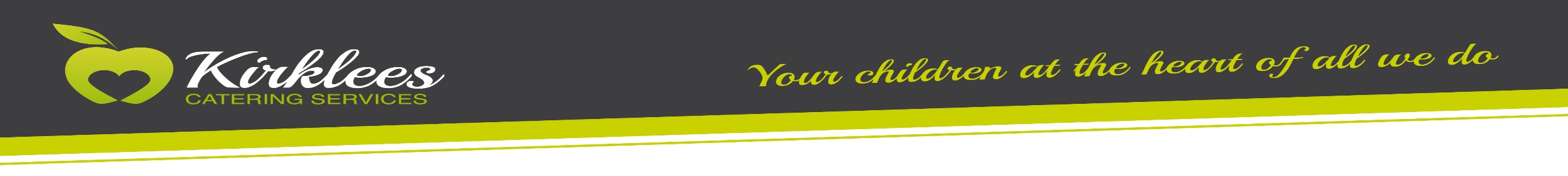 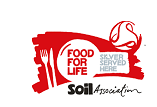 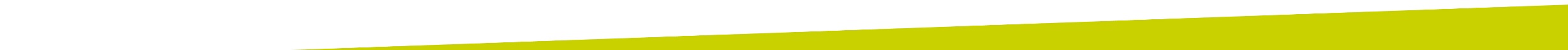 MONDAYTUESDAYWEDNESDAYTHURSDAYFRIDAYBeef Chilli orHalal Beef Chilliserved withFluffy Wholegrain RiceQuorn Dippersserved withSeasoned Wedges& Baked BeansPiece of Home BakingFresh Fruit Pot***FOR CONTAINERS TO SERVE INSEE DISPOSABLES LIST***Southern Style Chicken orHalal Southern Style Chickenserved withCrispy Sliced Potatoes& Garden PeasOrganic Penne Pastaserved withItalian Tomato Sauce& Garlic BreadPiece of Home BakingFresh Fruit PotSalmon FilletServed withHerby Diced Potatoes& Golden sweetcornJacket Potatoserved withCheddar Cheese& Crispy Mixed SaladPiece of Home BakingFresh Fruit PotHomemade Loaded VegetablePizzaserved withJacket Wedges& Crunchy ColeslawQuornSpaghetti BolognaisePiece of Home BakingFresh Fruit PotCrispy Crumbed Fish served withOven Baked Chips& PeasVegetable Balti Curryserved withFluffy Wholegrain RicePiece of Home BakingFresh Fruit Pot